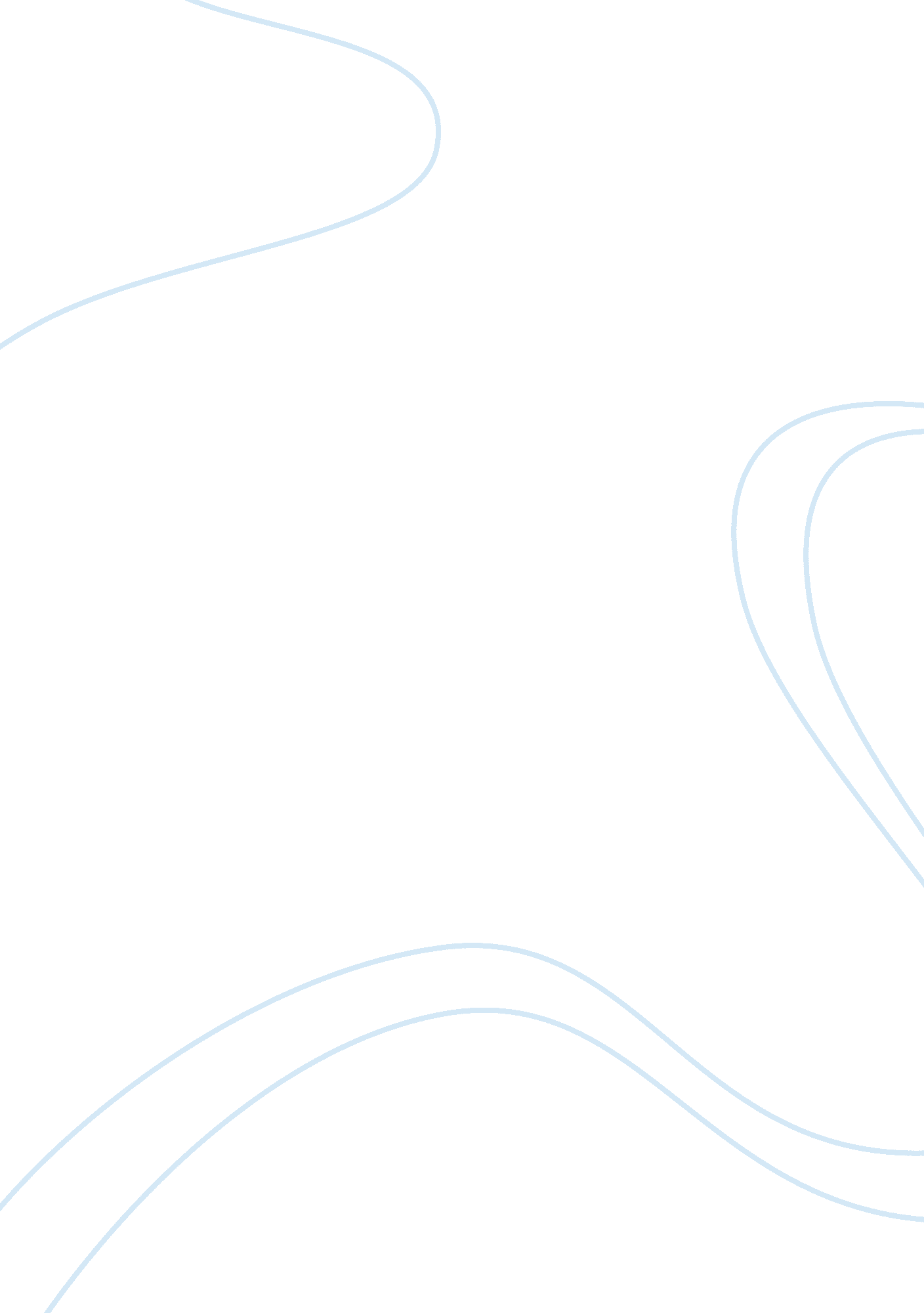 Population in united kingdom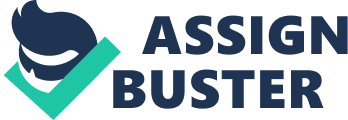 Running Head: UNITED KINGDOM IMMIGRATION The approximated total immigration in the long term with regards tothe UK in 2010 and more precisely up to June of 2010 was 572000 and this estimate was the same to the level observed since 2004. Net migration in the United Kingdom is increasing this can be explained by decreased emigration but not by increased immigration. Estimated net long-term immigrating to the UK is estimated to be around 226, 000 as at June 2010. Which is lower compared to the previous year June 2009. This represent an increase by 35 per cent from the previous year, but this is lower than the net peak in immigration in 2004/2005. The net increase in immigration is due to continuous decrease in emigration. For instance in the year 2009 net emigration decreased by 13 per cent. And almost 20 per cent since the net peak in 2008. 9(Office of National Statistics-Quarterly report, 2011) Declining net emigration occasioned the increase in the net immigration by British citizens was 30000 as at June 2010, compared with 61000, June 2009. This was the rock bottom of net emigration of British nationals since 2001 and a decline from peak of net British emigration of around 130000 in 200/2007. Mean while the net immigration by non British nationals was 225000 in the year to June 2010, up to 23 per cent on the year to June 2009, but lower than the peaks of over 300000 seen in 2004 and 2007. In the year to June 2010, 11. 4 percent of the UK population were non-UK born. Non-UK population made up 7. 2 percent of UK population in the year to June 2010. (timesofindia. indiatimes. com, 2011) The likely reason for many immigrants in the UK to stay for more than 12 months is education, work or look for a job. People of India subcontinent were given the highest settlement in UK. Prime Minister Cameroon warned that immigrants inability to speak English or unwilling to integrate created a kind of discomfort and disjointedness which disrupted communities across Britain. In the most outspoken speech the prime minister blamed the immigration for allowing immigration to become too high. He however noted the need to reduce the net migration every year, but this would not deter United Kingdom from welcoming talented, skilled and entrepreneur as they had always done, he noted that India had was rich with such people. (Travis, Alan, 2006). To illustrate the statistics and the findings above, the chart below is used. This is to make the understanding of the issue of immigration an easy topic to understand and comprehend. Thus, have a look at this chart. Total international in- migration by reason for visit, 2005 (publications. parliament. uk, 2008) The most recent studies refer to the recruitment of expertise for immigrant that resulted to expansion of the health as well as education workforces possible. In line with these extra supplies of builders who charge less might aid the middle classes bring down the outlays of their home extensions. However, they will as well help construct new hospitals and schools alike. An MP of the Labour party Frank Field is in worries that the unexpected magnitudes involved will cause profound changes as appertains the society of Britain, as well as about the stretch upon public services. Other MPs like Toynbee are troubled by this evidence which shows that immigration is declining the wages earned and also the conditions of some Britain’s working class. References publications. parliament. uk. (2008). House of Lords Paper 82-II Session, (2008). Economic Impact of Immigration: 1st Report of Session 2007-08: Vol. 2 Evidence: The Stationery Office. p 41 http://docs. google. com/viewer? a= v&q= cache: vhFBRaaJxOoJ: www. publications. parliam ent. uk/pa/ld200708/ldselect/ldeconaf/82/82. pdf+House+of+Lords+Paper+82II+Session,+ (2008).+Economic+Impact+of+Immigration:+1st+Report+of+Session+2007- 08:+Vol.+2&hl= enπd= bl&srcid= ADGEESixCLNXOCKF9EonDJCjaL5mBMyrUhCy PdBUDI4nY0F6q q9IHMpJ1CeAb5ZV214VVpo6LmHjw_dAMaJzmfxjeW908xpKIxS-r2FeRZ9A- fnpc6Xs_7tOB_alVY1zFUues54hXa71&sig= AHIEtbT0eX96i8OKrtDkC971KmUV- PM2Yg&pli= 1 timesofindia. indiatimes. com. (2011). Office of National Statistics. Quarterly report. retrieved may 5th may 2011 http://articles. timesofindia. indiatimes. com Travis, Alan. (2006). New in the UK: the 'guest' workforce who don't stay long. retrieved 5th May 2011 http://www. guardian. co. uk/uk/2006/aug/23/immigration. immigrationandpublicservices1 